Střední odborná škola Znojmo, Dvořákova, příspěvková organizace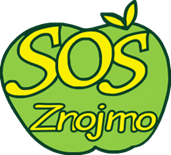 ZÁVĚREČNÁ ODBORNÁ PRÁCENázev práce:Žák:Třída: 		Obor: 		ZahradníkŠkolní rok: 	2018/2019Střední odborná škola Znojmo, Dvořákova, příspěvková organizaceZadávací list závěrečné odborné práce Žák:                            	Třída: 	ZDE VLOŽTE ZADÁVACÍ LISTDoporučená struktura odborná práce a formátováníVelikost písma 12, typ Times New Roman, řádkování 1,5Okraje nahoře, dole 2,5 cm, vpravo 1,5 cm, vlevo 3,5 cmNázvy a popisy všech obrázků a tabulek v práci	Prohlašuji, že jsem závěrečnou práci zpracoval(a) samostatně, použil(a) jsem pouze podklady (literaturu, SW, atd.) uvedené v přiloženém seznamu a postup při zpracování a dalším nakládání s prací je v souladu se zákonem č. 121/2000 Sb., o právu autorském, o právech souvisejících s právem autorským a o změně některých zákonů (autorský zákon) v platném znění.                                                                                                       …(podpis)… Znojmo  … (datum) …                                              …………………….…………..Poděkování	Tímto bych rád poděkoval vedoucí (mu) své závěrečné práce …(jméno ).. .za vstřícnost, metodickou pomoc a rady při zpracování mé práce. Obsah:1	Úvod, základní charakteristika	12	Podnikatelský projekt	23	Cíle podnikatelského projektu	34	Marketingový plán	45	Výrobní plán	56	Finanční plán	67	Zdroje financování	78	Závěr	89	Seznam použité literatury	910	Přílohy	10Úvod, základní charakteristikaPodnikatelský projektCíle podnikatelského projektuMarketingový plánVýrobní plánFinanční plánZdroje financováníZávěrSeznam použité literaturyPříklad zápisu literárních zdrojů, z kterých jsi čerpalJan John, Rostlinopis, nakladatelství Levné knihy, Praha 2001, 
ISBN 80-7309-030-9Ing. Jindra Trnková a kol., Ekonomika a podnikání, Credit – vydavatelství 
a agentura, Praha 2002, ISBN 80-86392-05-8Jana Bucharová, Pěstování rostlin v zimní zahradě, https://www.ireceptar.cz/ domov-a-bydleni/interier-a-vybaveni/pestovani-rostlin-v-zimni-zahrade/Přílohy